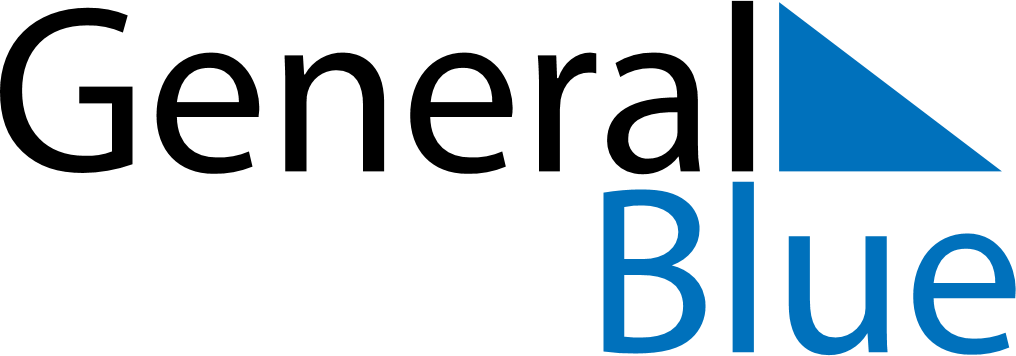 February 2028February 2028February 2028February 2028BoliviaBoliviaBoliviaMondayTuesdayWednesdayThursdayFridaySaturdaySaturdaySunday1234556Feast of the Virgin of Candelaria7891011121213141516171819192021222324252626272829Shrove MondayShrove Tuesday